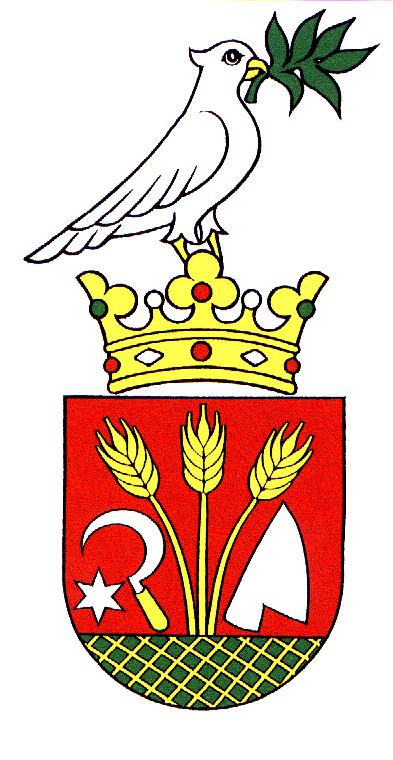 						         v Novej Bašte, dňa 28.08.2018Podľa § 169 ods. 6 zákona č. 180/2014 Z. z. o podmienkach výkonu volebného práva a o zmene a doplnení niektorých zákonov v znení neskorších predpisov                                                 m e n u j e mza zapisovateľa miestnej volebnej komisie v obci Nová Baštao voľbách do orgánov samosprávy obcí, konaných dňa 10. novembra 2018:				     JUDITU VARGOVÚKontakt:Tel.:          047/56 91 111Mob.:        0907 856 759Email:       nova.basta@gmail.comAdresa:    980 34 Nová Bašta č. 54							           JUDr. Csilla Sonkolyová								        starostka obce